ТОО “Ulan Medical”- динамично развивающаяся компания, основанная в 2017 году. В 2019 г. совместно с Российской компанией ООО «СИРИУС» запускается производство гипоаллергенной продукции для уборки дома и ухода за телом под торговой маркой “AllergoClean”.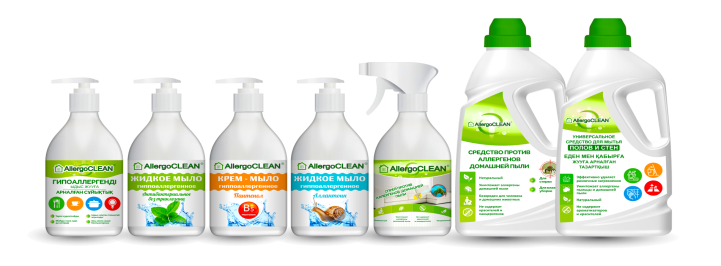 Разработанная линейка “AllergoClean”ориентирована в первую очередь для людей бережно относящихся к своему здоровью, своей семье, окружающей среде. В ее составе НЕ ИСПОЛЬЗУЕТСЯ хлор, фосфаты, парабены, триклозан, синтетические ароматизаторы и другие нежелательные для человека вещества. Средства “AllergoClean” не вызывают аллергии и являются безопасными для здоровья детей, взрослых и домашних животных. Отобранные формулы веществ, которые входят в состав продуктов, позволяют эффективно очищать любые поверхности без применения агрессивных веществ. Продукция “AllergoClean” безопасна, подходит для постоянного применения без каких-либо ограничений.Обязательные программы со стороны ТОО “Ulan Medical”: продвижение информации о партнерах, на сайте www.allergoclean.kzИщем дистрибьюторов по Казахстану.

Прайс-лист Оптом 2020 годОт 1000 флаконов и более 
Изготовление при 50% предоплате 	Директор ТОО “Ulan Medical”                                                              Меркульева А.С.тел: +77055559970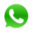 +7 (727) 3895153, 3895033 +7 (707)9282068 +7 (771)1297868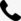 e-mail: allergoclean@mail.ru сайт: www.allergoclean.com, www.ulanmedical.kz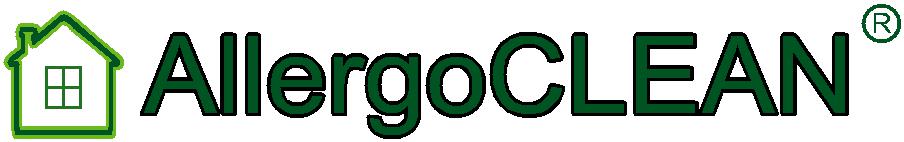 1000 штук и более От 200 до 999 штукНаименованиеЦена в тг по предоплатеЦена в тг по предоплатеЖидкое мыло «Аллантоин» предназначено для мягкого очищения кожи лица, рук и тела.
Аллантоин выделяют из слизи улиток Helixaspersa Muller. Аллантоин способствует восстановлению кожи при повреждениях, снимает воспаление, увлажняет и смягчает кожу. 550660Крем мыло «Пантенол» Provitamin B5 превосходно увлажняет, смягчает и успокаивает кожу рук, лица и тела. Интенсивно регенерирует кожу, стимулируя обновление клеток. Возможно применение при различных аллергических проявлениях, дерматите и других.
Рекомендуется для людей с чувствительной кожей, склонных к аллергическим проявлениям550660Жидкое мыло «Антибактериальное» без триклозана увлажняет, защищает и обеззараживает кожу рук, лица и тела. Антибактериальный эффект достигается за счет содержащихся в нем натуральных эфирных масел, обладающих мягким бактерицидным и антисептическим действием. Обладает освежающим эффектом. 550660Универсальное средство для полов и стен предназначено для мытья полов и стен в помещениях. Эффективно борется с любыми загрязнениями, удаляет аллергены пыльцы и домашней пыли. Средство содержит натуральные экстракты и привносит в помещение атмосферу чистоты и свежести.825935 5. Средство для мытья посуды подходит для всех видов посуды и столовых приборов, эффективно удаляет даже самые сложные загрязнения. Эффективно растворяет жир и грязь даже в холодной воде, не оставляет следов и запаха после использования. Благодаря натуральному составу без красителей  и ароматизаторов не раздражает кожу рук. Имеет удобную помпу (дозатор) для экономии и регулирования расхода средства.6157256.Средство против аллергенов домашней пыли для влажной уборки и стирки белья. Средство нейтрализует и разрушает аллергены домашней пыли. Домашняя пыль скапливается в мягкой мебели, коврах, занавесках, напольных покрытиях, плинтусах, шкафах, стеллажах, гардинах и других местах. Совместное применение спрея и средства «AllergoCLEAN» обеспечивает комплексную защиту вашего дома от аллергенов домашней пыли.426043707.Спрей против аллергенов домашней пыли предназначен для обработки мягкой мебели, ковровых покрытий, подушек, одеял, матрацев и других тканевых предметов домашнего обихода. Спрей «AllegroCLEAN» эффективно уничтожает и нейтрализует аллергены домашней пыли. Одного флакона хватает на обработку поверхности до 50 м². Спрей содержит безвредные натуральные ароматические масла. Не содержит бензилбензоата, таниновой кислоты и других вредных канцерогенных химических веществ. Обработку спреем «AllergoCLEAN» рекомендуется проводить 2 раза в месяц. Совместное применение спрея и средства «AllergoCLEAN» обеспечивает комплексную защиту вашего дома от аллергенов домашней пыли.31403250